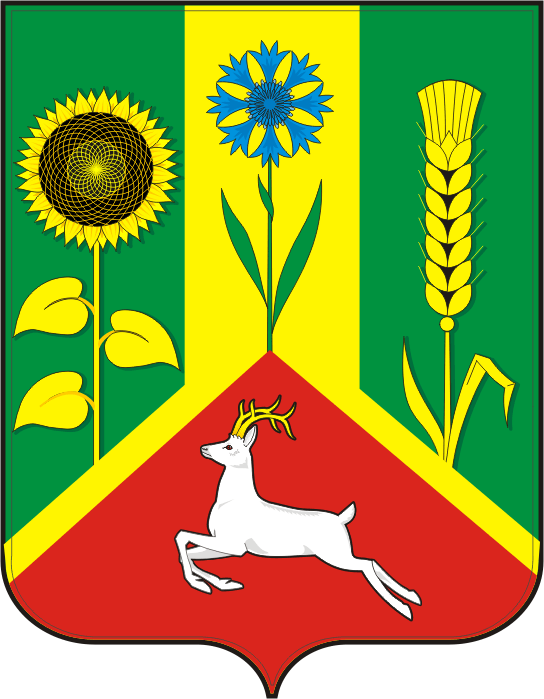 СОВЕТ ДЕПУТАТОВ ВАСИЛЬЕВСКОГО СЕЛЬСОВЕТА
  САРАКТАШСКОГО РАЙОНА ОРЕНБУРГСКОЙ ОБЛАСТИТРЕТЬЕГО СОЗЫВАРЕШЕНИЕтридцать второго заседания Совета депутатов                                              Васильевского сельсовета третьего созыва№    140                               с. Васильевка                от 26 декабря  2018 годаОб утверждении Положения о порядке опубликования (обнародования) муниципальных нормативных правовых актов органов местного самоуправления муниципального образования Васильевский  сельсовет Саракташского района Оренбургской областиВ соответствии с Федеральными законами Российской Федерации от 06.10.2003 № 131–ФЗ «Об общих принципах организации местного самоуправления в Российской Федерации», от 09.02.2009 № 8-ФЗ «Об обеспечении доступа к информации о деятельности государственных органов местного самоуправления», руководствуясь Уставом муниципального образования Васильевский  сельсовета Саракташского района Оренбургской области,  в целях доведения информации до сведения жителей Совет депутатов  Васильевского  сельсоветаР Е Ш И Л :1. Утвердить Положение о порядке опубликования (обнародования) муниципальных нормативных правовых актов органов местного самоуправления муниципального образования Васильевский сельсовет Саракташского района Оренбургской области согласно приложению к настоящему решению.2. Признать утратившим силу решение Совета депутатов Васильевского сельсовета от 16 ноября 2007 года № 67 «О принятие Положения о порядке ознакомления граждан с нормативными правовыми актами органов местного самоуправления в муниципальном образовании Васильевский сельсовет (об обнародовании нормативных правовых актов)».3. Настоящее решение вступает в силу после его обнародования и подлежит размещению на официальном сайте муниципального образования Васильевский  сельсовет  Саракташского района Оренбургской области в сети «Интернет».4. Контроль за исполнением данного решения возложить на постоянную комиссию Совета депутатов сельсовета по мандатным вопросам, вопросам  (Хасанова Л.М.). Председатель Совета депутатов сельсовета-Глава муниципальногог образования                                           А.Н. Серединов                                  Разослано: депутатам, прокуратуре района, постоянной комиссии, официальный сайт администрации сельсоветаПоложение о порядке опубликования (обнародования) муниципальных нормативных правовых актов органов местного самоуправления муниципального образования  Васильевский сельсовет Саракташского района Оренбургской области 1.Общие положенияМуниципальные нормативные правовые акты,  затрагивающие права, свободы и обязанности человека и гражданина, устанавливающие правовой статус организаций, учредителем которых выступает Васильевский сельсовет, а также соглашения, заключаемые между администрациями Саракташского района и  Васильевского сельсовета, вступают в силу после их официального опубликования (обнародования).Муниципальные правовые акты вступают в силу после  их подписания, или в указанные в их тексте сроки, если иной срок вступления в силу не предусмотрен  федеральным и (или) законом Оренбургской области.Нормативные правовые акты о налогах и сборах вступают в силу в соответствии с Налоговым кодексом Российской Федерации.Муниципальные нормативные правовые акты, затрагивающие права и свободы человека и гражданина, должны быть опубликованы (обнародованы) не позднее десятидневного срока со дня принятия.Опубликованию (обнародованию) не подлежат муниципальные нормативные правовые акты или их отдельные положения, содержащие сведения, распространение которых ограничено действующим законодательством.2. Порядок опубликования муниципальныхнормативных правовых актовПод официальным опубликованием муниципальных нормативных правовых актов понимается их издание в периодическом печатном издании: газете «Пульс дня».Официальная публикация муниципального нормативного правового акта должна включать его название (наименование), номер, дату принятия, полный текст, включая приложения (если они имеются). В случае опубликования (размещения) полного текста муниципального правового акта на официальном сайте муниципального образования Васильевский сельсовет  Саракташского района Оренбургской области (сетевое издание)  объемные графические и табличные приложения к нему в печатном издании могут не приводиться.В случае внесения изменений и дополнений в муниципальный нормативный правовой акт официальному опубликованию подлежит муниципальный нормативный правовой акт, вносящий в него изменения и дополнения.Датой вступления в силу муниципального нормативного правового акта является дата официального опубликования муниципального нормативного правового акта - дата выхода номера периодического печатного издания (средства массовой информации), содержащего публикацию муниципального нормативного правового акта, согласно настоящему Положению.3. Порядок обнародования муниципальныхнормативных правовых актовПод обнародованием понимается доведение содержания муниципальных нормативных правовых актов до населения путем:- размещения муниципальных нормативных правовых актов на информационных стендах в общественных местах муниципального образования: на информационном стенде в администрации Васильевского сельсовета, читальном зале Васильевского филиала МБУК «Централизованная библиотечная система», читальном зале Кульчумовского филиала МБУК «Централизованная библиотечная система», зрительном зале сельского клуба с. Новоселки , зрительном зале сельского клуба с. Татарский Саракташ,  фойе МОБУ « Новопокурлеевская  основная общеобразовательная школа»;- размещения на официальном сайте муниципального образования Васильевский  сельсовет  Саракташского района Оренбургской области (сетевое издание, электронный адрес: www. admvasilevka.ru) в сети Интернет.Период времени, в течение которого текст муниципального правового акта содержится на информационных стендах, не должен составлять менее 10 календарных дней. По истечении указанного периода оригинал муниципального правового акта хранится в администрации Васильевского сельсовета Саракташского района.Датой обнародования муниципального нормативного правового акта считается:- при размещении на информационных стендах, в общественных местах муниципального образования - дата начала обнародования муниципального нормативного правового акта, указанная в справке об обнародовании; - при размещении на официальном сайте администрации муниципального образования Васильевский сельсовет Саракташского района - дата размещения на сайте.Решение о способе официального опубликования (обнародования) муниципального правового акта принимается органом местного самоуправления или должностным лицом местного самоуправления, принявшим (издавшим) соответствующий акт.Если иное не предусмотрено федеральными и законами Оренбургской области, Уставом муниципального образования Васильевский сельсовет Саракташского района, официальное обнародование муниципальных правовых актов производится в следующие сроки:1) Устава, муниципального правового акта о внесении в него изменений и дополнений – в течение 7 дней со дня поступления из территориального органа уполномоченного федерального органа исполнительной власти в сфере регистрации уставов муниципальных образований;2) правовых актов, принятых на местном референдуме – в сроки, установленные федеральными и областными законами для опубликования (обнародования) результатов местного референдума; 3) нормативных правовых актов Совета депутатов сельсовета – в течение 10 дней со дня их принятия;4) нормативных правовых актов администрации района – в течение 10 дней со дня их принятия;5) иных муниципальных правовых актов, подлежащих официальному обнародованию, - в течение 10 дней со дня их принятия.4. Контроль за правильностью и своевременностью опубликования (обнародования) муниципальных нормативных правовых актовКонтроль за правильностью и своевременностью опубликования (обнародования) муниципальных нормативных правовых актов органов местного самоуправления муниципального образования Васильевский сельсовет Саракташского района осуществляет заместитель главы администрации  Васильевского сельсовета.В Совете депутатов и администрации сельсовета ведутся журналы опубликования (обнародования) муниципальных нормативных правовых актов Совета депутатов и администрацииПриложение к решению Совета депутатов сельсоветаот  26.12.2018  № 140